+Board of Supervisors:Lynn Montgomery, ChairAlfred Baca, Vice ChairMary Catherine Baca, Sec’y-Treasurer   WebmasterKathleen Groody, SupervisorSusan Harrelson, SupervisorAssociate Supervisor:Patricia BoltonStaff:  Carolyn KennedyDistrict ManagerCooperators:NRCS – USDARoxann MooreActing District ConservationistNMDAKatie MechanbierSoil & Water Conservation SpecialistCoronado Soil & Water Conservation DistrictPO Box 69Bernalillo, NM 87004Office: 505-867-2853 or 505-867-9580Email: info@coronadoswcd.org Website: www.coronadoswcd.orgCORONADO SOIL AND WATER CONSERVATION DISTRICTBOARD OF SUPERVISORS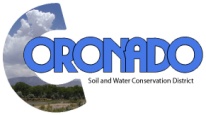 Notice is hereby given that The Coronado Soil and Water Conservation District will hold its regular meeting on the third Thursday of every month at 9:00am at the El Zocalo Event Center, 264 S. Camino del Pueblo, Bernalillo, New Mexico. OPEN MEETING AGENDAREGULAR BOARD MEETING, May 19, 20221.     Call to Order/Roll Call                                                                                                      9:00 am2.     Approval of Agenda3.     Introduction of Guests/Reports             Roxann Mooare, NRCS             Katie Mechanbier, NMDA4.     Approval of Minutes              April 21, 20226.      Financial Report7.      Approval of Bills8.      Correspondence9.      Staff Report10.     Board Reports [5 Minutes each]11.     Unfinished Business          A.   Approve HSP FY23 Applications12.     New Business (Discussion/Action Items)          A.   Preliminary Budget FY23 due to SWCC 6/1/22          B.   Donation to SW Quay for FFA, 4-H Sponsorship          C.   Piedra Lisa Dam Inspection13.     Upcoming Events/Meetings/Due Dates           A.   HSP Applications due 5:00pm 5/19/22          B.   Conservation Projects Pre-proposals due to SWCC 6/3/22          C.   Sandia Collaborative Meeting 6/14/22 @ 11:00 a.m.Persons with disabilities or that need assistance attending the meeting, please contact 505-867-2853 or 505-867-9580.